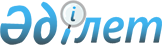 О внесении изменений в решение Майского районного маслихата от 24 декабря 2015 года № 1/56 "О Майском районном бюджете на 2016 - 2018 годы"
					
			Утративший силу
			
			
		
					Решение маслихата Майского района Павлодарской области от 29 ноября 2016 года № 1/10. Зарегистрировано Департаментом юстиции Павлодарской области 30 ноября 2016 года № 5282. Утратило силу решением маслихата Майского района Павлодарской области от 2 марта 2017 года № 4/13 (вводится в действие со дня его первого официального опубликования)      Сноска. Утратило силу решением маслихата Майского района Павлодарской области от 02.03.2017 № 4/13 (вводится в действие со дня его первого официального опубликования).

      В соответствии с пунктом 4 статьи 106 Бюджетного кодекса Республики Казахстан от 4 декабря 2008 года, подпунктом 1) пункта 1 статьи 6 Закона Республики Казахстан "О местном государственном управлении и самоуправлении в Республике Казахстан" от 23 января 2001 года Майский районный маслихат РЕШИЛ:

      1. Внести в решение Майского районного маслихата (LVI (очередная) сессия, V созыв) от 24 декабря 2015 года № 1/56 "О Майском районном бюджете на 2016 - 2018 годы" (зарегистрированное в Реестре государственной регистрации нормативных правовых актов за № 4871, опубликованное в районной газете "Шамшырақ" от 09 января 2016 года № 2) следующие изменения:

      в пункте 1:

      в подпункте 1):

      цифры "2305541" заменить цифрами "2309305";

      цифры "378222" заменить цифрами "378142";

      цифры "2265" заменить цифрами "2345";

      цифры "1923005" заменить цифрами "1926769";

      в подпункте 2) цифры "2305603" заменить цифрами "2309367";

      приложения 1, 5 к указанному решению изложить в новой редакции согласно приложениям 1, 2 к настоящему решению.

      2. Контроль за выполнением настоящего решения возложить на постоянную комиссию районного маслихата по вопросам социально-экономического развития и бюджета. 

      3. Настоящее решение вводится в действие с 1 января 2016 года.

 Районный бюджет на 2016 год
(с изменениями) Бюджетные программы
района в селах и сельских округах на 2016 год
(с изменениями)
					© 2012. РГП на ПХВ «Институт законодательства и правовой информации Республики Казахстан» Министерства юстиции Республики Казахстан
				
      Председатель сессии

А. Байгалиев

      Секретарь районного маслихата

Г. Арынов
Приложение 1
к решению Майского
районного маслихата
(X (внеочередная) сессия,
VI созыв)
№ 1/10 от 29 ноября 2016 годаПриложение 1
к решению Майского
районного маслихата
(LVІ (очередная) сессия,
V созыв)
№ 1/56 от 24 декабря 2015 годаКатегория

Категория

Категория

Категория

Сумма (тысяч тенге)

Класс

Класс

Класс

Сумма (тысяч тенге)

Подкласс

Подкласс

Сумма (тысяч тенге)

Наименование

Сумма (тысяч тенге)

I. Доходы

2309305

1

Налоговые поступления

378142

01

Подоходный налог

92721

2

Индивидуальный подоходный налог 

92721

03

Социальный налог

84592

1

Социальный налог

84592

04

Налоги на собственность

187508

1

Налоги на имущество

159017

3

Земельный налог

8466

4

Налог на транспортные средства

18901

5

Единый земельный налог

1124

05

Внутренние налоги на товары, работы, услуги

11401

2

Акцизы

520

3

Поступления за использование природных и других ресурсов

6800

4

Сборы за ведение профессиональной и предпринимательской деятельности

4081

08

Обязательные платежи, взимаемые за совершение юридически значимых действий и (или) выдачу документов уполномоченными на то государственными органами или должностными лицами

1920

1

Государственная пошлина

1920

2

Неналоговые поступления

2345

01

Доходы от государственной собственности

926

5

Доходы от аренды имущества, находящегося в государственной собственности

894

7

Вознаграждения по кредитам, выданным из государственного бюджета

32

06

Прочие неналоговые поступления 

1419

1

Прочие неналоговые поступления 

1419

3

Поступления от продажи основного капитала

2049

01

Продажа государственного имущества, закрепленного за государственными учреждениями

1350

1

Продажа государственного имущества, закрепленного за государственными учреждениями

1350

03

Продажа земли и нематериальных активов

699

1

Продажа земли

699

4

Поступления трансфертов

1926769

02

Трансферты из вышестоящих органов государственного управления

1926769

2

Трансферты из областного бюджета

1926769

Функциональная группа

Функциональная группа

Функциональная группа

Функциональная группа

Функциональная группа

Сумма (тысяч тенге)

Функциональная подгруппа

Функциональная подгруппа

Функциональная подгруппа

Функциональная подгруппа

Сумма (тысяч тенге)

Администратор бюджетных программ

Администратор бюджетных программ

Администратор бюджетных программ

Сумма (тысяч тенге)

Программа

Программа

Сумма (тысяч тенге)

Наименование

Сумма (тысяч тенге)

ІІ. Затраты

2309367

01

Государственные услуги общего характера

310218

1

Представительные, исполнительные и другие органы, выполняющие общие функции государственного управления

250547

112

Аппарат маслихата района (города областного значения)

16283

001

Услуги по обеспечению деятельности маслихата района (города областного значения)

15953

003

Капитальные расходы государственного органа

330

122

Аппарат акима района (города областного значения)

69789

001

Услуги по обеспечению деятельности акима района (города областного значения)

67629

003

Капитальные расходы государственного органа

2160

123

Аппарат акима района в городе, города районного значения, поселка, села, сельского округа

164475

001

Услуги по обеспечению деятельности акима района в городе, города районного значения, поселка, села, сельского округа

160545

022

Капитальные расходы государственного органа

3930

2

Финансовая деятельность

14708

452

Отдел финансов района (города областного значения)

14708

001

Услуги по реализации государственной политики в области исполнения бюджета и управления коммунальной собственностью района (города областного значения)

12049

003

Проведение оценки имущества в целях налогообложения

359

010

Приватизация, управление коммунальным имуществом, постприватизационная деятельность и регулирование споров, связанных с этим

200

018

Капитальные расходы государственного органа

2100

5

Планирование и статистическая деятельность

17742

453

Отдел экономики и бюджетного планирования района (города областного значения)

17742

001

Услуги по реализации государственной политики в области формирования и развития экономической политики, системы государственного планирования

17242

004

Капитальные расходы государственного органа 

500

9

Прочие государственные услуги общего характера

27221

454

Отдел предпринимательства и сельского хозяйства района (города областного значения)

12238

001

Услуги по реализации государственной политики на местном уровне в области развития предпринимательства и сельского хозяйства 

12238

458

Отдел жилищно-коммунального хозяйства, пассажирского транспорта и автомобильных дорог района (города областного значения)

14983

001

Услуги по реализации государственной политики на местном уровне в области жилищно-коммунального хозяйства, пассажирского транспорта и автомобильных дорог

14833

013

Капитальные расходы государственного органа 

150

02

Оборона

7686

1

Военные нужды

4821

122

Аппарат акима района (города областного значения)

4821

005

Мероприятия в рамках исполнения всеобщей воинской обязанности

4821

2

Организация работы по чрезвычайным ситуациям

2865

122

Аппарат акима района (города областного значения)

2865

006

Предупреждение и ликвидация чрезвычайных ситуаций масштаба района (города областного значения)

568

007

Мероприятия по профилактике и тушению степных пожаров районного (городского) масштаба, а также пожаров в населенных пунктах, в которых не созданы органы государственной противопожарной службы

2297

03

Общественный порядок, безопасность, правовая, судебная, уголовно-исполнительная деятельность

460

9

Прочие услуги в области общественного порядка и безопасности

460

458

Отдел жилищно-коммунального хозяйства, пассажирского транспорта и автомобильных дорог района (города областного значения)

460

021

Обеспечение безопасности дорожного движения в населенных пунктах

460

04

Образование

1390079

1

Дошкольное воспитание и обучение

178459

123

Аппарат акима района в городе, города районного значения, поселка, села, сельского округа

173482

004

Обеспечение деятельности организаций дошкольного воспитания и обучения

26969

041

Реализация государственного образовательного заказа в дошкольных организациях образования

146513

464

Отдел образования района (города областного значения)

4977

040

Реализация государственного образовательного заказа в дошкольных организациях образования

4977

2

Начальное, основное среднее и общее среднее образование

1132946

123

Аппарат акима района в городе, города районного значения, поселка, села, сельского округа

12714

005

Организация бесплатного подвоза учащихся до школы и обратно в сельской местности

12714

457

Отдел культуры, развития языков, физической культуры и спорта района (города областного значения)

45816

017

Дополнительное образование для детей и юношества по спорту

45816

464

Отдел образования района (города областного значения)

1074416

003

Общеобразовательное обучение

1008816

006

Дополнительное образование для детей 

65600

9

Прочие услуги в области образования

78674

464

Отдел образования района (города областного значения)

78674

001

Услуги по реализации государственной политики на местном уровне в области образования 

16087

005

Приобретение и доставка учебников, учебно-методических комплексов для государственных учреждений образования района (города областного значения)

12163

007

Проведение школьных олимпиад, внешкольных мероприятий и конкурсов районного (городского) масштаба

347

015

Ежемесячные выплаты денежных средств опекунам (попечителям) на содержание ребенка-сироты (детей-сирот), и ребенка (детей), оставшегося без попечения родителей

6225

029

Обследование психического здоровья детей и подростков и оказание психолого-медико-педагогической консультативной помощи населению

4169

067

Капитальные расходы подведомственных государственных учреждений и организаций

39683

06

Социальная помощь и социальное обеспечение

122790

1

Социальное обеспечение

12533

451

Отдел занятости и социальных программ района (города областного значения)

12533

005

Государственная адресная социальная помощь

1329

016

Государственные пособия на детей до 18 лет

4223

025

Внедрение обусловленной денежной помощи по проекту Орлеу

6981

2

Социальная помощь

87538

123

Аппарат акима района в городе, города районного значения, поселка, села, сельского округа

11993

003

Оказание социальной помощи нуждающимся гражданам на дому

11993

451

Отдел занятости и социальных программ района (города областного значения)

75545

002

Программа занятости

23341

004

Оказание социальной помощи на приобретение топлива специалистам здравоохранения, образования, социального обеспечения, культуры, спорта и ветеринарии в сельской местности в соответствии с законодательством Республики Казахстан

7328

007

Социальная помощь отдельным категориям нуждающихся граждан по решениям местных представительных органов

38680

010

Материальное обеспечение детей-инвалидов, воспитывающихся и обучающихся на дому

369

014

Оказание социальной помощи нуждающимся гражданам на дому

1109

017

Обеспечение нуждающихся инвалидов обязательными гигиеническими средствами и предоставление услуг специалистами жестового языка, индивидуальными помощниками в соответствии с индивидуальной программой реабилитации инвалида

4649

023

Обеспечение деятельности центров занятости населения

69

9

Прочие услуги в области социальной помощи и социального обеспечения

22719

451

Отдел занятости и социальных программ района (города областного значения)

22719

001

Услуги по реализации государственной политики на местном уровне в области обеспечения занятости и реализации социальных программ для населения

16348

011

Оплата услуг по зачислению, выплате и доставке пособий и других социальных выплат

596

021

Капитальные расходы государственных органов

2860

054

Размещение государственного социального заказа в неправительственном секторе

2915

07

Жилищно-коммунальное хозяйство

79646

1

Жилищное хозяйство

24020

123

Аппарат акима района в городе, города районного значения, поселка, села, сельского округа

16816

027

Ремонт и благоустройство объектов в рамках развития городов и сельских населенных пунктов по Дорожной карте занятости 2020

16816

458

Отдел жилищно-коммунального хозяйства, пассажирского транспорта и автомобильных дорог района (города областного значения)

4273

003

Организация сохранения государственного жилищного фонда

1908

041

Ремонт и благоустройство объектов в рамках развития городов и сельских населенных пунктов по Дорожной карте занятости 2020

2365

464

Отдел образования района (города областного значения)

2931

026

Ремонт объектов в рамках развития городов и сельских населенных пунктов по Дорожной карте занятости 2020

2931

2

Коммунальное хозяйство

35034

123

Аппарат акима района в городе, города районного значения, поселка, села, сельского округа

601

014

Организация водоснабжения населенных пунктов

601

458

Отдел жилищно-коммунального хозяйства, пассажирского транспорта и автомобильных дорог района (города областного значения)

34433

012

Функционирование системы водоснабжения и водоотведения

34433

3

Благоустройство населенных пунктов

20592

123

Аппарат акима района в городе, города районного значения, поселка, села, сельского округа

20092

008

Освещение улиц населенных пунктов

20092

458

Отдел жилищно-коммунального хозяйства, пассажирского транспорта и автомобильных дорог района (города областного значения)

500

018

Благоустройство и озеленение населенных пунктов

500

08

Культура, спорт, туризм и информационное пространство

193141

1

Деятельность в области культуры

128326

123

Аппарат акима района в городе, города районного значения, поселка, села, сельского округа

97116

006

Поддержка культурно-досуговой работы на местном уровне

97116

457

Отдел культуры, развития языков, физической культуры и спорта района (города областного значения)

31210

003

Поддержка культурно-досуговой работы

26977

015

Обеспечение сохранности историко-культурного наследия и доступа к ним

4233

2

Спорт

3715

457

Отдел культуры, развития языков, физической культуры и спорта района (города областного значения)

3715

009

Проведение спортивных соревнований на районном (города областного значения) уровне

1959

010

Подготовка и участие членов сборных команд района (города областного значения) по различным видам спорта на областных спортивных соревнованиях

1756

3

Информационное пространство

34187

456

Отдел внутренней политики района (города областного значения)

7206

002

Услуги по проведению государственной информационной политики

7206

457

Отдел культуры, развития языков, физической культуры и спорта района (города областного значения)

26981

006

Функционирование районных (городских) библиотек

26581

007

Развитие государственного языка и других языков народа Казахстана

400

9

Прочие услуги по организации культуры, спорта, туризма и информационного пространства

26913

456

Отдел внутренней политики района (города областного значения)

11981

001

Услуги по реализации государственной политики на местном уровне в области информации, укрепления государственности и формирования социального оптимизма граждан

7265

003

Реализация мероприятий в сфере молодежной политики

4695

032

Капитальные расходы подведомственных государственных учреждений и организаций

21

457

Отдел культуры, развития языков, физической культуры и спорта района (города областного значения)

14932

001

Услуги по реализации государственной политики на местном уровне в области культуры, развития языков, физической культуры и спорта 

7819

032

Капитальные расходы подведомственных государственных учреждений и организаций

7113

10

Сельское, водное, лесное, рыбное хозяйство, особо охраняемые природные территории, охрана окружающей среды и животного мира, земельные отношения

125079

1

Сельское хозяйство

73544

453

Отдел экономики и бюджетного планирования района (города областного значения)

14390

099

Реализация мер по оказанию социальной поддержки специалистов

14390

472

Отдел строительства, архитектуры и градостроительства района (города областного значения)

9777

010

Развитие объектов сельского хозяйства

9777

473

Отдел ветеринарии района (города областного значения)

49377

001

Услуги по реализации государственной политики на местном уровне в сфере ветеринарии

13121

005

Обеспечение функционирования скотомогильников (биотермических ям)

851

007

Организация отлова и уничтожения бродячих собак и кошек

898

010

Проведение мероприятий по идентификации сельскохозяйственных животных

1827

047

Возмещение владельцам стоимости обезвреженных (обеззараженных) и переработанных без изъятия животных, продукции и сырья животного происхождения, представляющих опасность для здоровья животных и человека

32680

6

Земельные отношения

10182

463

Отдел земельных отношений района (города областного значения)

10182

001

Услуги по реализации государственной политики в области регулирования земельных отношений на территории района (города областного значения)

9357

003

Земельно-хозяйственное устройство населенных пунктов

525

007

Капитальные расходы государственного органа 

300

9

Прочие услуги в области сельского, водного, лесного, рыбного хозяйства, охраны окружающей среды и земельных отношений

41353

473

Отдел ветеринарии района (города областного значения)

41353

011

Проведение противоэпизоотических мероприятий

41353

11

Промышленность, архитектурная, градостроительная и строительная деятельность

10212

2

Архитектурная, градостроительная и строительная деятельность

10212

472

Отдел строительства, архитектуры и градостроительства района (города областного значения)

10212

001

Услуги по реализации государственной политики в области строительства, архитектуры и градостроительства на местном уровне

10062

015

Капитальные расходы государственного органа

150

12

Транспорт и коммуникации

23596

1

Автомобильный транспорт

22812

123

Аппарат акима района в городе, города районного значения, поселка, села, сельского округа

15863

013

Обеспечение функционирования автомобильных дорог в городах районного значения, поселках, селах, сельских округах

5528

045

Капитальный и средний ремонт автомобильных дорог улиц населенных пунктов

10335

458

Отдел жилищно-коммунального хозяйства, пассажирского транспорта и автомобильных дорог района (города областного значения)

6949

023

Обеспечение функционирования автомобильных дорог

5117

045

Капитальный и средний ремонт автомобильных дорог районного значения и улиц населенных пунктов

1832

9

Прочие услуги с сфере транспорта и коммуникаций

784

458

Отдел жилищно-коммунального хозяйства, пассажирского транспорта и автомобильных дорог района (города областного значения)

784

037

Субсидирование пассажирских перевозок по социально значимым городским (сельским), пригородным и внутрирайонным сообщениям

784

13

Прочие

14154

9

Прочие

14154

123

Аппарат акима района в городе, города районного значения, поселка, села, сельского округа

10754

040

Реализация мер по содействию экономическому развитию регионов в рамках программы "Развитие регионов" 

10754

452

Отдел финансов района (города областного значения)

3400

012

Резерв местного исполнительного органа района (города областного значения) 

3400

14

Обслуживание долга

32

1

Обслуживание долга

32

452

Отдел финансов района (города областного значения)

32

013

Обслуживание долга местных исполнительных органов по выплате вознаграждений и иных платежей по займам из областного бюджета

32

15

Трансферты

32274

1

Трансферты

32274

452

Отдел финансов района (города областного значения)

32274

006

Возврат неиспользованных (недоиспользованных) целевых трансфертов

2771

051

Трансферты органам местного самоуправления

29503

ІІІ. ЧИСТОЕ БЮДЖЕТНОЕ КРЕДИТОВАНИЕ

16661

Бюджетные кредиты

33580

10

Сельское, водное, лесное, рыбное хозяйство, особо охраняемые природные территории, охрана окружающей среды и животного мира, земельные отношения

33580

1

Сельское хозяйство

33580

453

Отдел экономики и бюджетного планирования района (города областного значения)

33580

006

Бюджетные кредиты для реализации мер социальной поддержки специалистов

33580

5

Погашение бюджетных кредитов

16919

01

Погашение бюджетных кредитов

16919

1

Погашение бюджетных кредитов выданных из государственного бюджета

16919

ІV. САЛЬДО ПО ОПЕРАЦИЯМ С ФИНАНСОВЫМИ АКТИВАМИ

0

V. ДЕФИЦИТ (ПРОФИЦИТ) БЮДЖЕТА

-16723

VІ. ФИНАНСИРОВАНИЕ ДЕФИЦИТА (ИСПОЛЬЗОВАНИЕ ПРОФИЦИТА) БЮДЖЕТА

16723

7

Поступления займов

33577

01

Внутренние государственные займы

33577

2

Договоры займа

33577

16

Погашение займов

16919

1

Погашение займов

16919

452

Отдел финансов района (города областного значения)

16919

008

Погашение долга местного исполнительного органа перед вышестоящим бюджетом

16919

8

Используемые остатки бюджетных средств

65

01

Остатки бюджетных средств

65

1

Свободные остатки бюджетных средств

65

Приложение 2
к решению Майского
районного маслихата
 (X (внеочередная) сессия,
VI созыв)
№ 1/10 от 29 ноября 2016 годаПриложение 5
к решению Майского
районного маслихата
(LVІ (очередная) сессия,
V созыв)
№ 1/56 от 24 декабря 2015 годаФункциональная группа

Функциональная группа

Функциональная группа

Функциональная группа

Функциональная группа

Функциональная подгруппа

Функциональная подгруппа

Функциональная подгруппа

Функциональная подгруппа

Администратор бюджетных программ

Администратор бюджетных программ

Администратор бюджетных программ

Программа

Программа

Наименование

Аппарат акима села Акжар

1

1

123

001

Услуги по обеспечению деятельности акима района в городе, города районного значения, поселка, села, сельского округа

123

022

Капитальные расходы государственного органа

4

2

123

005

Организация бесплатного подвоза учащихся до школы и обратно в сельской местности

7

1

123

027

Ремонт и благоустройство объектов в рамках развития городов и сельских населенных пунктов по Дорожной карте занятости 2020

3

123

008

Освещение улиц населенных пунктов

8

1

123

006

Поддержка культурно-досуговой работы на местном уровне

12

1

123

013

Обеспечение функционирования автомобильных дорог в городах районного значения, поселках, селах, сельских округах

13

9

123

040

Реализация мер по содействию экономическому развитию регионов в рамках программы "Развитие регионов"

Аппарат акима Майского сельского округа

1

1

123

001

Услуги по обеспечению деятельности акима района в городе, города районного значения, поселка, села, сельского округа

4

1

123

041

Реализация государственного образовательного заказа в дошкольных организациях образования

6

2

123

003

Оказание социальной помощи нуждающимся гражданам на дому

7

1

123

027

Ремонт и благоустройство объектов в рамках развития городов и сельских населенных пунктов по Дорожной карте занятости 2020

3

123

008

Освещение улиц населенных пунктов

8

1

123

006

Поддержка культурно-досуговой работы на местном уровне

12

1

123

013

Обеспечение функционирования автомобильных дорог в городах районного значения, поселках, селах, сельских округах

13

9

123

040

Реализация мер по содействию экономическому развитию регионов в рамках программы "Развитие регионов"

Аппарат акима Каратерекского сельского округа

1

1

123

001

Услуги по обеспечению деятельности акима района в городе, города районного значения, поселка, села, сельского округа

123

022

Капитальные расходы государственного органа

4

1

123

041

Реализация государственного образовательного заказа в дошкольных организациях образования

2

123

005

Организация бесплатного подвоза учащихся до школы и обратно в сельской местности

6

2

123

003

Оказание социальной помощи нуждающимся гражданам на дому

7

1

123

007

Организация сохранения государственного жилищного фонда города районного значения, поселка, села, сельского округа

123

027

Ремонт и благоустройство объектов в рамках развития городов и сельских населенных пунктов по Дорожной карте занятости 2020

3

123

008

Освещение улиц населенных пунктов

8

1

123

006

Поддержка культурно-досуговой работы на местном уровне

12

1

123

013

Обеспечение функционирования автомобильных дорог в городах районного значения, поселках, селах, сельских округах

123

045

Капитальный и средний ремонт автомобильных дорог улиц населенных пунктов

13

9

123

040

Реализация мер по содействию экономическому развитию регионов в рамках программы "Развитие регионов"

 Аппарат акима села Майтубек

1

1

123

001

Услуги по обеспечению деятельности акима района в городе, города районного значения, поселка, села, сельского округа

123

022

Капитальные расходы государственного органа

6

2

123

003

Оказание социальной помощи нуждающимся гражданам на дому

7

1

123

027

Ремонт и благоустройство объектов в рамках развития городов и сельских населенных пунктов по Дорожной карте занятости 2020

3

123

008

Освещение улиц населенных пунктов

8

1

123

006

Поддержка культурно-досуговой работы на местном уровне

12

1

123

013

Обеспечение функционирования автомобильных дорог в городах районного значения, поселках, селах, сельских округах

13

9

123

040

Реализация мер по содействию экономическому развитию регионов в рамках программы "Развитие регионов"

Аппарат акима Казанского сельского округа

1

1

123

001

Услуги по обеспечению деятельности акима района в городе, города районного значения, поселка, села, сельского округа

4

1

123

041

Реализация государственного образовательного заказа в дошкольных организациях образования

2

123

005

Организация бесплатного подвоза учащихся до школы и обратно в сельской местности

6

2

123

003

Оказание социальной помощи нуждающимся гражданам на дому

7

1

123

027

Ремонт и благоустройство объектов в рамках развития городов и сельских населенных пунктов по Дорожной карте занятости 2020

3

123

008

Освещение улиц населенных пунктов

8

1

123

006

Поддержка культурно-досуговой работы на местном уровне

12

1

123

013

Обеспечение функционирования автомобильных дорог в городах районного значения, поселках, селах, сельских округах

13

9

123

040

Реализация мер по содействию экономическому развитию регионов в рамках программы "Развитие регионов"

Аппарат акима Сатинского сельского округа 

1

1

123

001

Услуги по обеспечению деятельности акима района в городе, города районного значения, поселка, села, сельского округа

123

022

Капитальные расходы государственного органа

4

1

123

041

Реализация государственного образовательного заказа в дошкольных организациях образования

2

123

005

Организация бесплатного подвоза учащихся до школы и обратно в сельской местности

6

2

123

003

Оказание социальной помощи нуждающимся гражданам на дому

7

1

123

027

Ремонт и благоустройство объектов в рамках развития городов и сельских населенных пунктов по Дорожной карте занятости 2020

3

123

008

Освещение улиц населенных пунктов

8

1

123

006

Поддержка культурно-досуговой работы на местном уровне

12

1

123

013

Обеспечение функционирования автомобильных дорог в городах районного значения, поселках, селах, сельских округах

13

9

123

040

Реализация мер по содействию экономическому развитию регионов в рамках программы "Развитие регионов"

Аппарат акима Малайсаринского сельского округа

1

1

123

001

Услуги по обеспечению деятельности акима района в городе, города районного значения, поселка, села, сельского округа

123

022

Капитальные расходы государственного органа

4

2

123

005

Организация бесплатного подвоза учащихся до школы и обратно в сельской местности

6

2

123

003

Оказание социальной помощи нуждающимся гражданам на дому

7

1

123

027

Ремонт и благоустройство объектов в рамках развития городов и сельских населенных пунктов по Дорожной карте занятости 2020

3

123

008

Освещение улиц населенных пунктов

8

1

123

006

Поддержка культурно-досуговой работы на местном уровне

12

1

123

013

Обеспечение функционирования автомобильных дорог в городах районного значения, поселках, селах, сельских округах

13

9

123

040

Реализация мер по содействию экономическому развитию регионов в рамках программы "Развитие регионов"

Аппарат акима Кентубекского сельского округа

1

1

123

001

Услуги по обеспечению деятельности акима района в городе, города районного значения, поселка, села, сельского округа

123

022

Капитальные расходы государственного органа

4

1

123

041

Реализация государственного образовательного заказа в дошкольных организациях образования

7

1

123

027

Ремонт и благоустройство объектов в рамках развития городов и сельских населенных пунктов по Дорожной карте занятости 2020

3

123

008

Освещение улиц населенных пунктов

8

1

123

006

Поддержка культурно-досуговой работы на местном уровне

12

1

123

013

Обеспечение функционирования автомобильных дорог в городах районного значения, поселках, селах, сельских округах

13

9

123

040

Реализация мер по содействию экономическому развитию регионов в рамках программы "Развитие регионов"

 Аппарат акима Коктубекского сельского округа

1

1

123

001

Услуги по обеспечению деятельности акима района в городе, города районного значения, поселка, села, сельского округа

123

022

Капитальные расходы государственного органа

4

1

123

004

Поддержка организаций дошкольного воспитания и обучения

123

041

Реализация государственного образовательного заказа в дошкольных организациях образования

2

123

005

Организация бесплатного подвоза учащихся до школы и обратно в сельской местности

6

2

123

003

Оказание социальной помощи нуждающимся гражданам на дому

7

1

123

027

Ремонт и благоустройство объектов в рамках развития городов и сельских населенных пунктов по Дорожной карте занятости 2020

3

123

008

Освещение улиц населенных пунктов

12

1

123

013

Обеспечение функционирования автомобильных дорог в городах районного значения, поселках, селах, сельских округах

13

9

123

040

Реализация мер по содействию экономическому развитию регионов в рамках программы "Развитие регионов"

 Аппарат акима Баскольского сельского округа

1

1

123

001

Услуги по обеспечению деятельности акима района в городе, города районного значения, поселка, села, сельского округа

4

2

123

005

Организация бесплатного подвоза учащихся до школы и обратно в сельской местности

6

2

123

003

Оказание социальной помощи нуждающимся гражданам на дому

7

1

123

027

Ремонт и благоустройство объектов в рамках развития городов и сельских населенных пунктов по Дорожной карте занятости 2020

3

123

008

Освещение улиц населенных пунктов

8

1

123

006

Поддержка культурно-досуговой работы на местном уровне

12

1

123

013

Обеспечение функционирования автомобильных дорог в городах районного значения, поселках, селах, сельских округах

13

9

123

040

Реализация мер по содействию экономическому развитию регионов в рамках программы "Развитие регионов"

Аппарат акима Акшиманского сельского округа

1

1

123

001

Услуги по обеспечению деятельности акима района в городе, города районного значения, поселка, села, сельского округа

4

1

123

041

Реализация государственного образовательного заказа в дошкольных организациях образования

7

2

123

014

Организация водоснабжения населенных пунктов

3

123

008

Освещение улиц населенных пунктов

8

1

123

006

Поддержка культурно-досуговой работы на местном уровне

12

1

123

013

Обеспечение функционирования автомобильных дорог в городах районного значения, поселках, селах, сельских округах

13

9

123

040

Реализация мер по содействию экономическому развитию регионов в рамках программы "Развитие регионов"

